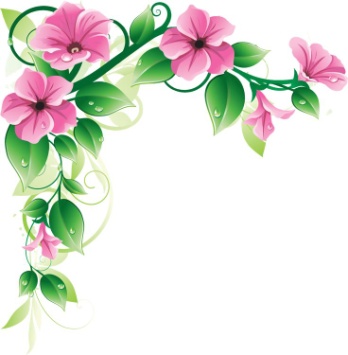 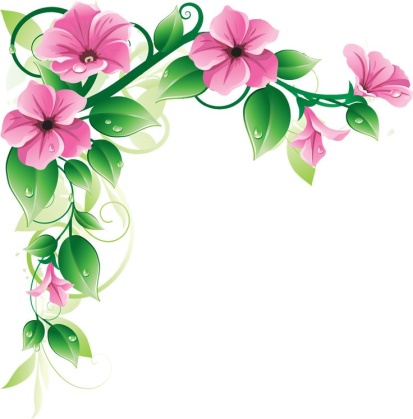 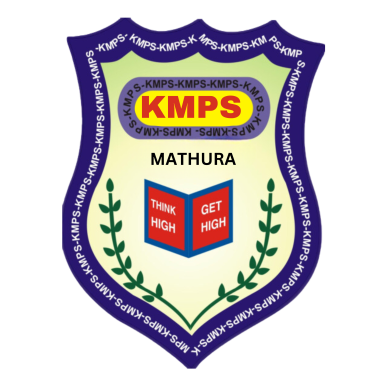 SUBJECT:- (CLASS:- 10TH)sUBMITTED BY				UNDER THE GUIDANCE OFxxxxxxxx xxxx					xxxxxx xxxx							Asst. Professor in Education			